السيرة الذاتية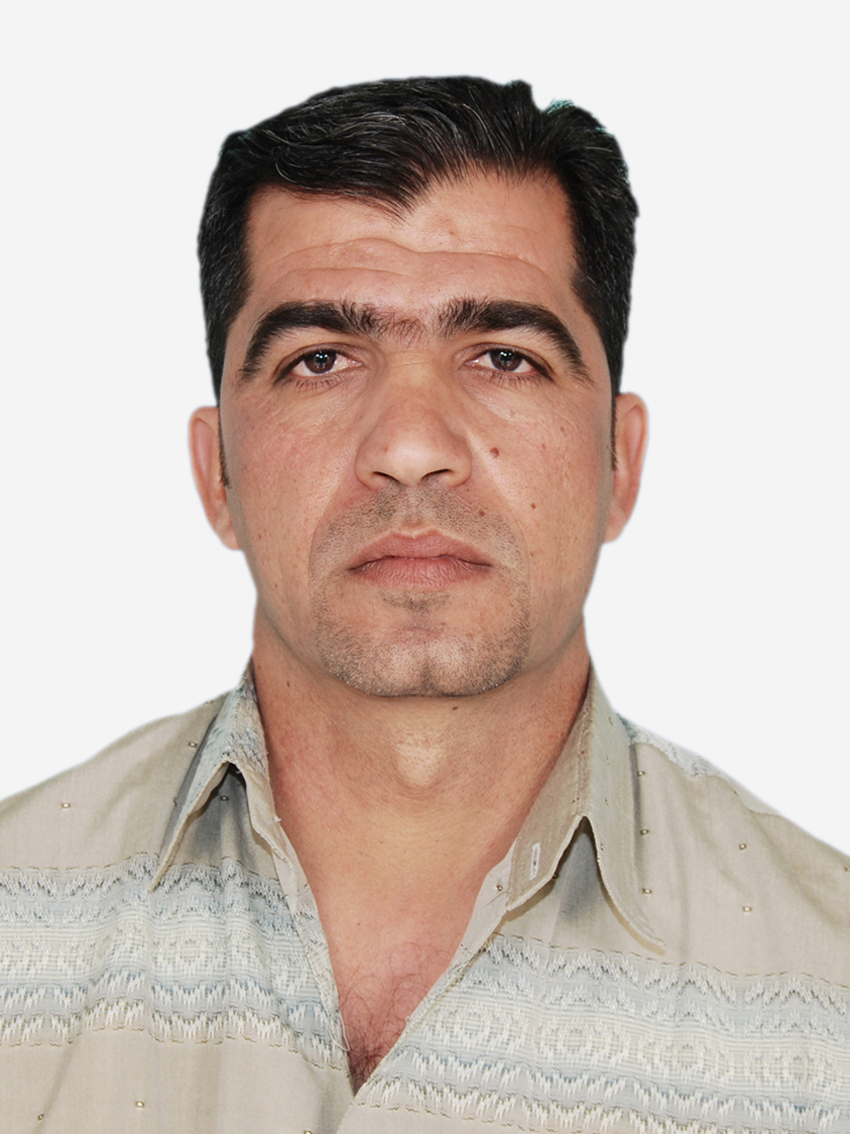 الاسم الرباعي: علي ساجت كيطان جساستاريخ الولادة: 23/8/1974الشهادة: ماجستير                                                     تاريخ الحصول عليها:25/6/2012مالتخصص العام:  قدرة ومكائن كهربائية                                          التخصص الدقيق: قدرة كهربائيةاللقب العلمي: مدرس مساعد                                              تاريخ الحصول عليه: 3/4/2013معدد سنوات الخدمة في التعليم العالي: 7 سنواتعدد سنوات الخدمة خارج التعليم العالي: لاتوجدالبريد الالكتروني :ali_al_zobaidy@yahoo.comالجهة المانحة للشهادة البكالوريوس :كلية الهندسة - جامعة ديالىالجهة المانحة لشهادة الماجستير :الجامعة التكنولوجيةالجهة المانحة لشهادة الدكتوراه :عنوان رسالة الماجستير :analysis and modeling of induction heating cooker coilعنوان رسالة الدكتوراه :-الوظائف التي شغلها :-الجامعات والمعاهد التي درس فيها:-المقررات الدراسيه التي قام بتدريسها:-المقررات الدراسية التي قام بتطوريها او ساهم في تطويرها:-الاشراف على الرسائل والاطاريح:-المؤتمرات والندوات العلمية والورش التي شارك فيها:-الدورات التي شارك بها والتي اقامها:-المشروعات البحثية في مجال التخصص لخدمة البيئة والمجتمع او تطوير التعليم:-المجلات العلمية ومجلات (Impact factor) التي قام بالنشر فيها:-عضوية الهيئات العلمية والمحلية والدولية:-ابداعات او نشاطات حصل فيها على (جوائز/شهادات تقديرية/كتب شكر):-التاليف والترجمه:-اللغات التي يجيدها:1-  الانكليزية                                              2-                                               3--مساهمات في خدمة المجتمع:1-                                                       2-نشاطات اخرى:                                         2-تالوظيفةمكان العملالفترة من-الى1معيدكلية الهندسة – جامعة ديالىمن 2007 الى 20122تدريسي=  =من 2012 مستمرتالجهة (الجامعة,الكلية,المعهد)الفترة من-الىملاحظات1جامعة ديالى – كلية الهندسةمن 2012 مستمرتالجامعةالكليهالقسمالمادةالسنة الدراسية1ديالىالهندسةالقدرة والمكائن الكهربائيةD.C machine2012/20132ديالىالهندسةالقدرة والمكائن الكهربائيةالتحليلات الهندسية2012/20133ديالىالهندسةالقدرة والمكائن الكهربائيةAdvanced machine2012/2013تالجامعةالكليةالقسمالمادةالسنة الدراسيةتالجامعةالكليةالقسمعنوان الرسالة او الاطروحهالسنة الدراسيةتالعنوانمكان الانعقادنوع المشاركة(بحث-حضور)السنةالشبكة الوطنية الكهربائية – الواقع والافاقكلية الهندسة – جامعة ديالىحضور2013تعنوان الدورةمكان الانعقادالسنةتعنوان البحثمحل النشرالسنهتاسم المجلةالدولةعنوان البحثالعدد الذي نشر فيهالسنةتاسم الهيئةمحلية/دوليةتاريخ الانتسابمازال عضوا/انتهاء العضويةملاحظاتتنوع الابداع او النشاطما حصل عليه(جائزة/شهادة تقديريه/كتاب شكر)الجهة المانحهعنوان النشاط او الابداعالسنةتعنوان الكتاباسم دار النشرسنة النشرعدد الطبعاتمنهجية/غير منهجية